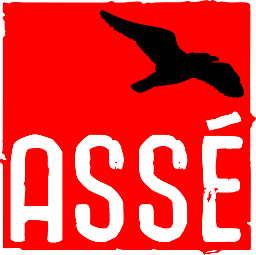 
Procès verbal de la réunion du 30 novembre 2013 Conseil exécutif de l’ASSÉPrésences: Lazlo Bonin, Delphine Labrecque-Synnott, Carolane Sauvé-Tétreault, Virginie Mikaelian, Benjamin GingrasOrdre du Jour:0. Ouverture1. Procédures1.1 Praesidium1.2 Lecture et adoption de l’ordre du Jour1.3 Lecture et adoption du procès verbal2. Comment ça va?3. Affaires courantes4. Interne5. Externe6. Coalition7. Affaires académiques8. Affaires légales9. Congrès10. Conseil de Coordination11. Médias et information12. Bureaucratie et finances12.1 Suivi des finances	12.2 Permanence13. Prochaine rencontre14. Varia15. Levée0. Ouverture0.1. Proposition d’ouverture à 18h30Proposée par DelphineAppuyée par CarolaneAdoptée à l’unanimité1. Procédures1.1 Praesidium1.1.1  Que assure Benjamin l’animation et que Carolane assure la prise de note	Proposée par Delphine	Appuyée par Justin	Adoptée à l’unanimité1.2 Lecture et adoption de l’ordre du Jour1.2.1 Proposition de l’adoption de l’ordre du jour tel que présenté.Proposée par CarolaneAppuyée par LazloAdoptée à l’unanimité1.3 Lecture et adoption du procès verbal1.3.1 Que l’on adopte le procès-verbal de la réunion du 24 novembre 2013.	Proposée par Benjamin	Appuyée par Delphine	Adoptée à l’unanimité2. Comment ça va?2.1 Proposition d’un tour de table Comment ça va?	Proposée par Carolane	Appuyée par Virginie	Adoptée à l’unanimité3. Affaires courantes3.1 Proposition d’un tour de table des affaires courantesProposée par JustinAppuyée par DelphineAdoptée à l’unanimité4. Interne5. Externe5.1 Proposition Que Delphine et Lazlo soient présent-e-s à la rencontre du CPRP du 5 décembre 2013.         Proposée par Delphine         Appuyée par Benjamin         Adoptée à l’unanimité5.2 Que le Conseil Exécutif reconnaisse que le dépôt du rapport sur la TPU de Blandine dans le contexte du Sommet était une erreur.         Proposée par Justin         Appuyée par Benjamin         Adoptée à majorité6. Coalition7. Affaires académiques8. Affaires légales9. Congrès10. Conseil de Coordination10.1 Que Carolane et Benjamin soient délégué-e-s au CoCo de mercredi le 4 décembre.        Proposée par Lazlo        Appuyée par Virginie        Adoptée à l’unanimité10.2 Que l’on adopte l’avis de motion en annexe.        Proposée par Delphine.        Appuyée par Virginie.Proposition de mise en dépôt.Proposée par BenjaminAppuyée par Lazlo.Adopté à unanimité. 11. Médias et information12. Bureaucratie et finances12.1 Suivi des finances	12.2 Permanence13. Prochaine rencontre13.1 Que le prochain exec soit dimanche le 8 à 14h.         Proposée par Benjamin         Appuyée par Virginie.         Adoptée à l’unanimité.14. Varia15. Levée15.1 Proposition de levée à 22h27.        Proposée par Carolane        Appuyée par Delphine        Adoptée à l’unanimité